Publicado en Madrid el 24/01/2024 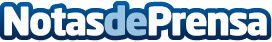 La Bio-Osteoplastia facial, una técnica pionera desarrollada por el Dr. Mauricio VerbauvedeEl mundo de la medicina estética está a punto de ser testigo de un hito significativo con la presentación de la Bio-Osteoplastia, una técnica revolucionaria desarrollada por el Dr. Mauricio Verbauvede. Este avance será presentado el día 8 de marzo de 2024 en el curso de medicina estética de la SECPRE (Sociedad Española de Cirugía Plástica Reparadora y Estética)Datos de contacto:Dr. Mauricio VerbauvedeDr. Mauricio Verbauvede+34 610 048 393Nota de prensa publicada en: https://www.notasdeprensa.es/la-bio-osteoplastia-facial-una-tecnica-pionera Categorias: Nacional Medicina Madrid Cataluña Galicia Eventos Belleza Servicios médicos http://www.notasdeprensa.es